KARTA ZGŁOSZENIAZgłaszam udział w seminariumInstrumenty wsparcia umiędzynarodowienia i innowacyjności firm w początkowej fazie rozwoju  13 września 2018 r., godz. 11    Łódź, ul. Dubois 114/116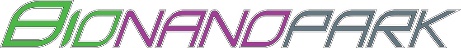 Imię i nazwisko: Miejsce pracy: Branża:Adres miejsca pracy: Tel./email miejsca pracy:Podane przez Państwa dane osobowe są przetwarzane w celu wykonywania na Państwa rzecz usług realizowanych przez ośrodek Enterprise Europe Network (EEN) przy Fundacji Rozwoju Przedsiębiorczości, jako administratora danych, z siedzibą  w Łodzi, przy ul. Piotrkowskiej 86, 90-103 Łódź. Dane będą przetwarzane także w celu dokumentowania, monitorowania, ewaluacji i kontroli usług oraz – na Państwa życzenie – wydania zaświadczenia o udziału w szkoleniu/seminarium. Podanie danych jest dobrowolne, jednak ich niepodanie uniemożliwia skorzystanie z usług EEN. Dane będą przetwarzane do wygaśnięcia obowiązkowego okresu archiwizacji dokumentacji projektu EEN. Dane mogą być udostępniane Polskiej Agencji Rozwoju Przedsiębiorczości, innym ośrodkom EEN w Polsce i za granicą oraz unijnej Agencji Wykonawczej ds. Małych i Średnich Przedsiębiorstw. Przysługuje Państwu prawo żądania dostępu do danych osobowych oraz ich poprawiania. Ponadto przysługuje Państwu prawo do ograniczenia przetwarzania, prawo do przenoszenia danych, prawo do wniesienia sprzeciwu wobec przetwarzania lub prawo do usunięcia danych, jeśli nie występują okoliczności ograniczające realizację tych praw. Przysługuje Państwu skarga do Prezesa Urzędu Ochrony Danych Osobowych.Jeżeli wyrażą Państwo na to zgodę, będziemy także przetwarzać dane w celu przekazywania Państwu informacji o ofercie szkoleń, doradztwa i innych usług oferowanych przez Fundację, do czasu cofnięcia przez Państwa zgody. Zgodę tę mogą Państwo wycofać w każdej chwili, pisząc na adres e-mail: fundacja@frp.lodz.pl.  Wyrażam zgodę na przetwarzanie moich danych osobowych w celu otrzymywania od Fundacji Rozwoju Przedsiębiorczości oferty szkoleń, doradztwa i innych usług świadczonych przez Fundację. Wyrażam zgodę na przesyłanie drogą elektroniczną oferty usług Fundacji. Wyrażam zgodę na przekazywanie mi oferty usług Fundacji na podany przez mnie numer telefonu. UWAGA: Brak zgody na przesyłanie ofert drogą elektroniczną i przekazywanie ich drogą telefoniczną uniemożliwi nam przekazywanie tych ofert za pomocą poczty elektronicznej i telefonicznie.Podpis, dataO seminarium dowiedziałam/em się z: ogłoszenie prasowe	 znajomi  ogłoszenie internetowe	 e-mail www (jaka?) 		 ulotka rozmowa telefoniczna	 inne (jakie?) 	 spotkanie bezpośrednie	Chcę otrzymać zaświadczenie potwierdzające udział w seminarium: TAK   Podaję PESEL ……………………………………. miejsce urodzenia ……………………….………..  NIEOpłata za wystawienie zaświadczenia 24, 60 zł brutto Wypełnioną kartę zgłoszenia prosimy wysłać na adres e-mail: fundacja@frp.lodz.pl       Fundacja Rozwoju Przedsiębiorczości ul. Piotrkowska 86, 90-103 Łódźtel. 42 630 36 67, faks 42 632 90 89, e-mail: fundacja@frp.lodz.pl, www.frp.lodz.pl